The Fifth Sunday in Lent March 17th, 2024 at 10 amThe Holy Eucharist: Rite II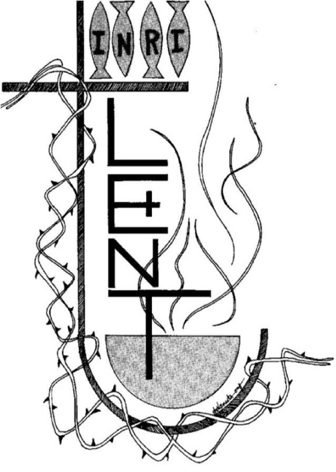 ++++++++++++++++++++++++++++++++++++++++++INFORMATION FOR NEWCOMERS: WELCOME TO CHRIST CHURCH!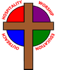 Our motto is true whether you're here for the very first timeor you've been a member for decades –There is a place for you at God's Table!The worship service has two main parts: the Liturgy of the Word, which includes Scripture readings and a sermon, and the Liturgy of the Table, which is also called Holy Eucharist or Communion. You will notice moments in the service when people stand, kneel, bow, and make the sign of the cross. There is no one “right” way to worship, so do what is comfortable for you at any given time in worship. All Baptized Christians are welcome at Christ’s Table for Communion. If you do not wish to receive communion, you may come forward and request a blessing. If you wish to receive communion in your pew, please notify the ushers. And if you need a gluten-free wafer, just let Rev. Michelle know.If you have not been baptized, or if you have questions about Holy Baptism, please talk to The Rev. Dr. Michelle Boomgaard after the service -- the people of Christ Church would love to walk with you to your baptism and beyond!When you enter a Christ Episcopal Church worship service/event, you will be entering an area where photography, video and audio recording may occur. Finally, if you are a visitor, please fill-out a Welcome Card on the back of the pew, so we can add you to our weekly information email the NewsNote. The Holy Eucharist PRELUDE: Meditation on "Hamburg" - Mason/arr. CallahanOPENING HYMN: “Not here for high and holy things”                                                                       Hymnal 9THE LITURGY OF THE WORDOPENING ACCLAMATION                                                    Celebrant: Bless the Lord who forgives all our sins.People:      His mercy endures forever. Amen.THE DECALOGUEHear the commandments of God to his people:
I am the Lord your God who brought you out of bondage. You shall have no other gods but me.
Amen. Lord have mercy.You shall not make for yourself any idol.
Amen. Lord have mercy.You shall not invoke with malice the Name of the Lord your God. 
Amen. Lord have mercy.Remember the Sabbath day and keep it holy.
Amen. Lord have mercy.Honor your father and your mother.
Amen. Lord have mercy.You shall not commit murder.
Amen. Lord have mercy.You shall not commit adultery.
Amen. Lord have mercy.You shall not steal.
Amen. Lord have mercy.You shall not be a false witness.
Amen. Lord have mercy.You shall not covet anything that belongs to your neighbor. 
Amen. Lord have mercy.THE CONFESSION AND ABSOLUTIONCelebrant:  Let us confess our sins against God and our neighbor.All:	      Most merciful God, we confess that we have sinned against you in thought, word, and deed, by what we have done, and by what we have left undone. We have not loved you with our whole heart; we have not loved our neighbors as ourselves. We are truly sorry and we humbly repent. For the sake of your Son Jesus Christ, have mercy on us and forgive us; that we may delight in your will, and walk in your ways, to the glory of your Name. Amen.Celebrant: Almighty God have mercy on you, forgive you all your sins through our Lord Jesus Christ, strengthen you in all goodness, and by the power of the Holy Spirit keep you in eternal life. Amen.TRISAGION	                                                                                                                           Hymnal S99                                      Holy God, Holy and Mighty,                           Holy Immortal One, Have mercy upon us.                                     Holy God, Holy and Mighty,                          Holy Immortal One, Have mercy upon us.                                    Holy God, Holy and Mighty,                          Holy Immortal One, Have mercy upon us.COLLECT OF THE DAYCelebrant: The Lord be with you. People:      And also with you. Celebrant:  Let us pray. Almighty God, you alone can bring into order the unruly wills and affections of sinners: Grant your people grace to love what you command and desire what you promise; that, among the swift and varied changes of the world, our hearts may surely there be fixed where true joys are to be found; through Jesus Christ our Lord, who lives and reigns with you and the Holy Spirit, one God, now and forever. Amen.Dieu tout-puissant, toi seul peux mettre de l’ordre dans les volontés et les affections indisciplinées des pécheurs et des pécheresses : accorde à ton peuple la grâce d’aimer ce que tu ordonnes et de désirer ce que tu promets, afin que, lors des changements brusques et variés de ce monde, nos cœurs puissent se fixer là où se trouvent les joies véritables, par Jésus Christ, notre Seigneur, qui vit et règne avec toi et le Saint-Esprit, un seul Dieu, pour les siècles des siècles. Amen.THE LESSONSTHE FIRST READING                                                                                                               Jeremiah 31:31-34The days are surely coming, says the Lord, when I will make a new covenant with the house of Israel and the house of Judah. It will not be like the covenant that I made with their ancestors when I took them by the hand to bring them out of the land of Egypt—a covenant that they broke, though I was their husband, says the Lord. But this is the covenant that I will make with the house of Israel after those days, says the Lord: I will put my law within them, and I will write it on their hearts; and I will be their God, and they shall be my people. No longer shall they teach one another, or say to each other, “Know the Lord,” for they shall all know me, from the least of them to the greatest, says the Lord; for I will forgive their iniquity, and remember their sin no more.Lector: The Word of the Lord.People:  Thanks be to God.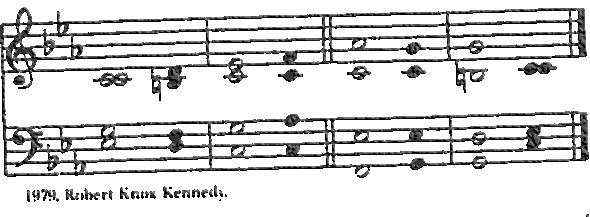 THE RESPONSE                                                                                                          PSALM 51:1-131 Have mercy on me, O God, according to your loving-kindness; *
in your great compassion blot out my offenses.2 Wash me through and through from my wickedness *
and cleanse me from my sin.3 For I know my transgressions, *
and my sin is ever before me.4 Against you only have I sinned *
and done what is evil in your sight.5 And so you are justified when you speak *
and upright in your judgment.6 Indeed, I have been wicked from my birth, *
a sinner from my mother's womb.7 For behold, you look for truth deep within me, *
and will make me understand wisdom secretly.8 Purge me from my sin, and I shall be pure; *
wash me, and I shall be clean indeed.9 Make me hear of joy and gladness, *
that the body you have broken may rejoice.10 Hide your face from my sins *
and blot out all my iniquities.11 Create in me a clean heart, O God, *
and renew a right spirit within me.12 Cast me not away from your presence *
and take not your holy Spirit from me.13 Give me the joy of your saving help again *
and sustain me with your bountiful Spirit.THE SECOND LESSON                                                                                                              Hebrews 5:5-10Christ did not glorify himself in becoming a high priest, but was appointed by the one who said to him, “You are my Son, 
today I have begotten you”;as he says also in another place,“You are a priest forever, 
according to the order of Melchizedek.”In the days of his flesh, Jesus offered up prayers and supplications, with loud cries and tears, to the one who was able to save him from death, and he was heard because of his reverent submission. Although he was a Son, he learned obedience through what he suffered; and having been made perfect, he became the source of eternal salvation for all who obey him, having been designated by God a high priest according to the order of Melchizedek.Lector: The Word of the Lord.People:  Thanks be to God.SEQUENCE HYMN: “God, the sculptor of the mountains”                                                             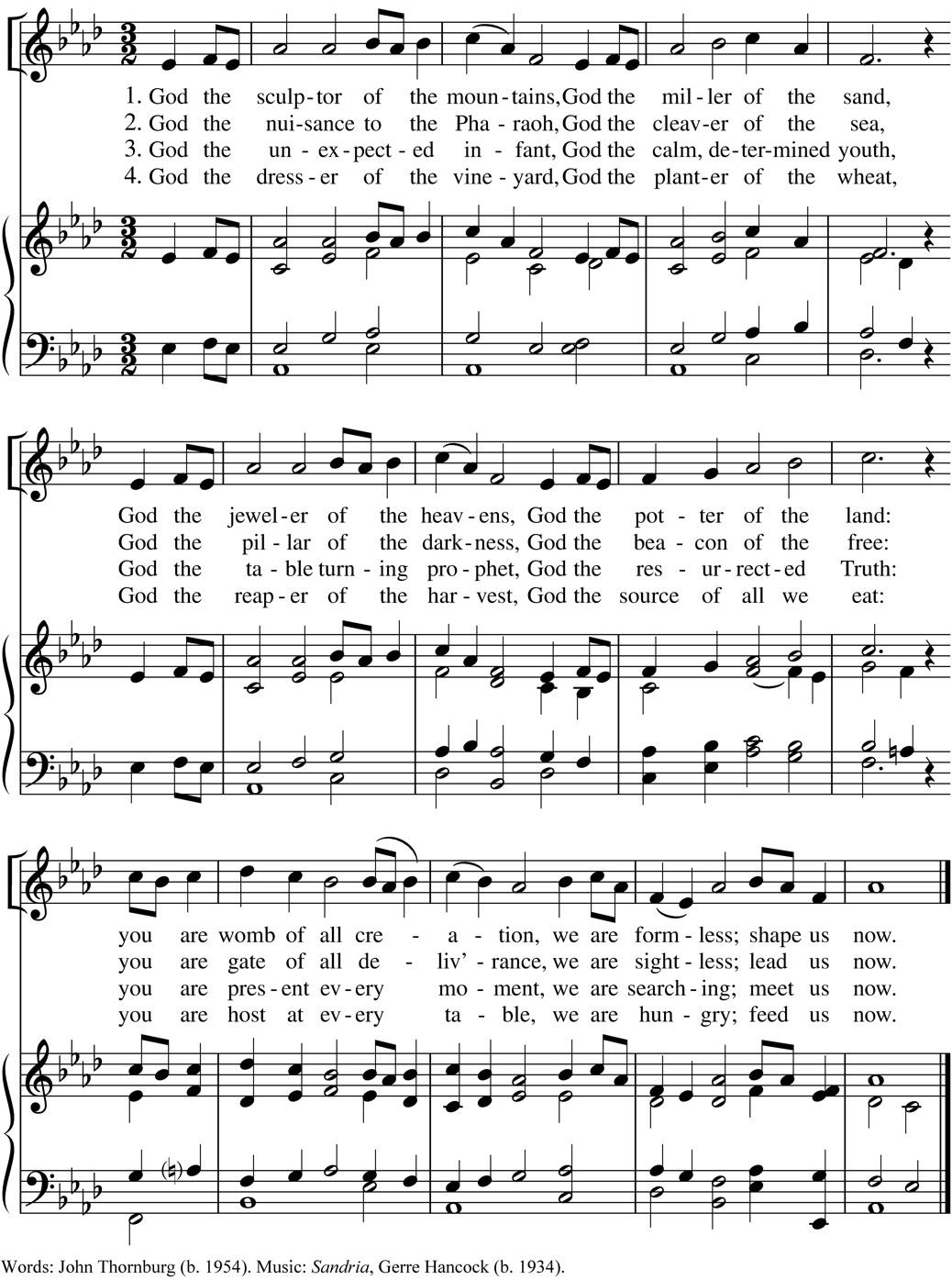 GOSPELCelebrant: The Holy Gospel of our Lord Jesus Christ according to John (John 12:20-33).People:   Glory to you, Lord Christ.Now among those who went up to worship at the festival were some Greeks. They came to Philip, who was from Bethsaida in Galilee, and said to him, “Sir, we wish to see Jesus.” Philip went and told Andrew; then Andrew and Philip went and told Jesus. Jesus answered them, “The hour has come for the Son of Man to be glorified. Very truly, I tell you, unless a grain of wheat falls into the earth and dies, it remains just a single grain; but if it dies, it bears much fruit. Those who love their life lose it, and those who hate their life in this world will keep it for eternal life. Whoever serves me must follow me, and where I am, there will my servant be also. Whoever serves me, the Father will honor.“Now my soul is troubled. And what should I say—‘Father, save me from this hour’? No, it is for this reason that I have come to this hour. Father, glorify your name.” Then a voice came from heaven, “I have glorified it, and I will glorify it again.” The crowd standing there heard it and said that it was thunder. Others said, “An angel has spoken to him.” Jesus answered, “This voice has come for your sake, not for mine. Now is the judgment of this world; now the ruler of this world will be driven out. And I, when I am lifted up from the earth, will draw all people to myself.” He said this to indicate the kind of death he was to die.Celebrant: The Gospel of the Lord.People:   Praise to you, Lord Christ.Sermon                                                       The Rev. Dr. Michelle BoomgaardTHE NICENE CREED                                                                       SYMBOLE DE NICÉEWe believe in one God, the Father, the Almighty,            Nous croyons en un seul Dieu, le Père tout-puissant, maker of heaven and earth, of all that is,                          Créateur du ciel et de la terre, seen and unseen. We believe in one Lord,                         De toutes les choses visibles et invisibles.Jesus Christ, the only Son of God,                                     Nous croyons en un seul Seigneur, Jésus Christ, eternally begotten of the Father, God from God,             Le Fils unique de Dieu,Light from Light, true God from true God,                     Endgendré du Père avant tous les siècles, begotten, not made, of one Being with the Father.          Dieu né de Dieu, Lumière née de la Lumière,Through him all things were made.                                  Vrai Dieu né du vrai Dieu, Engendré, non pas crée,For us and for our salvation he came down                     Un seul être avec le Père, Et par lui tout a été fait.from heaven, by the power of the Holy Spirit                  Pour nous et pour notre salut,he became incarnate from the Virgin Mary,                    Il est descendu des cieux, and was made man. For our sake he was                         Il s’est incarné par le saint-Esprit en la Vierge Marie,crucified under Pontius Pilate;                                  Et s’est fait homme. Crucifié pour nous sous Ponce Pilate,he suffered death and was buried.                                    Il a souffert la Passion,On the third day he rose again in accordance                 Il a été mis au tombeau,with the Scriptures; he ascended into heaven                 Il est ressuscité le troisième jour, selon les Écritures ;and is seated at the right hand of the Father.                 Il est monté aux cieux,He will come again in glory to judge the living              Il siège à la droite du Père,and the dead, and his kingdom will have no end.          Il reviendra dans la gloire pour juger We believe in the Holy Spirit, the Lord,                         les vivants et les morts, the giver of life, who proceeds from the Father,            Et son règne n’aura pas de fin.and the Son. With the Father and the Son he                Nous croyons en l’Esprit saint,is worshiped and glorified, He has spoken                     Qui est Seigneur et qui donne la vie,through the Prophets. We believe in one holy               Que procède du Père et du Fils,catholic and apostolic Church.                                        Avec le Père et le Fils, il reçoit même We acknowledge one baptism                                          adoration et même gloire; Il a parlé par les Prophètes.for the forgiveness of sins.                                                Nous croyons en l’Église une, sainte,We look for the resurrection of the dead,                       catholique et apostolique.and the life of the world to come. Amen.                        Nous reconnaissons us seul baptême pour                                                                                le pardon des péchés. Nous attendons la résurrection des morts                                                                                            Et la vie du monde à venir. Amen.                                                                                                                        THE PRAYERS OF THE PEOPLEWith all our heart and with all our mind, let us pray to the Lord, saying "Lord, have mercy." Congregational responses are in bold.For the peace from above, for the loving-kindness of God, and for the salvation of our souls, let us pray to the Lord.
Lord, have mercy.For the peace of the world, for the welfare of the Holy Church of God, and for the unity of all peoples, let us pray to the Lord.
Lord, have mercy.
For our Bishop, and for all the clergy and people, especially Justin, Archbishop of Canterbury; Michael, our Presiding Bishop; Kristin, our Bishop, and Michelle, our rector, let us pray to the Lord.
Lord, have mercy.For our President, for the leaders of the nations, and for all in authority, let us pray to the Lord.
Lord, have mercy.For this city, for every city and community, and for those who live in them. In the Northwest Region cycle of prayer, we pray for St. James, Piqua; Christ Church, Dayton; New Hope, Beavercreek; St. Francis, Springboro, and Our Saviour, Mechanicsburg. In our service and our various ministries, especially Springfield Farmer’s Market, Project Woman, Children’s Defense Fund Freedom Schools, The YMCA, and Jefferson St. Oasis Garden, let us pray to the Lord.
Lord, have mercy.For seasonable weather, and for an abundance of the fruits of the earth, and to those celebrating birthdays, especially Olivia Chitkara and Ian Shelburne, and those celebrating anniversaries this week, let us pray to the Lord.
Lord, have mercy.For the good earth which God has given us, and for the wisdom and will to conserve it, let us pray to the Lord.
Lord, have mercy.For those who travel on land, on water, or in the air, let us pray to the Lord.
Lord, have mercy.For the aged and infirm, for the widowed and orphans, and for the sick and the suffering, especially Mary Allardyce, Marj Vasileff, Pat, Marilyn Howat, Jeanie Everingham, Bonnie Bingman, Jody Gatten, Sharon B, Anita Beardsell, Bill Everingham, Don Rode, Diana DeVoe, Sandi Eyman, Margaret Mattox, Joy Bartenstein, Dodi Holmes, Martha Chaney, Charlene Schreiber, Alice Kelly, Barb Kelly, and Traudie Milleck; and any others we may now name, silently or aloud let us pray to the Lord.
Lord, have mercy.For the poor and the oppressed, for the unemployed and the destitute, for prisoners and captives, and for all who
remember and care for them, let us pray to the Lord.
Lord, have mercy.For all who have died in the hope of the resurrection, and for all the departed, let us pray to the Lord.
Lord, have mercy.For deliverance from all danger, violence, oppression, and degradation, let us pray to the Lord.
Lord, have mercy.For the absolution and remission of our sins and offenses, let us pray to the Lord.
Lord, have mercy.That we may end our lives in faith and hope, without suffering and without reproach, let us pray to the Lord.
Lord, have mercy.Defend us, deliver us, and in thy compassion protect us, O Lord, by thy grace.
Lord, have mercy.In the communion of all the saints, let us commend ourselves, and one another, and all our life, to
Christ our God.
To thee, O Lord our God.The celebrant adds a concluding collect.THE PEACEANNOUNCEMENTSOFFERTORY: "Bread of Sorrows, Wine of Tears" - LarsonPRESENTATION OF THE GIFTS                                                                                               Hymnal 380, v. 3Praise God from whom all blessings flow;praise him, all creatures here below;praise him above, ye heavenly host:praise Father, Son and Holy Ghost    THE HOLY COMMUNIONTHE GREAT THANKSGIVING: EUCHARISTIC PRAYER A                        The Lord be with you.People         And also with you.Celebrant    Lift up your hearts.People        We lift them to the Lord.Celebrant    Let us give thanks to the Lord our God.People         It is right to give him thanks and praise.It is right, and a good and joyful thing, always and everywhere to give thanks to you, Father Almighty, Creator of heaven and earth, through Jesus Christ our Lord; who was tempted in every way as we are, yet did not sin.  By his grace we are able to triumph over every evil, and to live no longer for ourselves alone, but for him who died for us and rose again.Therefore we praise you, joining our voices with Angels and Archangels and with all the company of heaven, who forever sing this hymn to proclaim the glory of your Name:Holy, holy, holy Lord, God of power and might,                                                                          Hymnal S124                                                  heaven and earth are full of your glory.Hosanna in the highest. Blessed is he who comes in the name of the Lord.Hosanna in the highest. Holy and gracious Father: In your infinite love you made us for yourself; and, when we had fallen into sin and become subject to evil and death, you, in your mercy, sent Jesus Christ, your only and eternal Son, to share our human nature, to live and die as one of us, to reconcile us to you, the God and Father of all.  He stretched out his arms upon the cross, and offered himself in obedience to your will, a perfect sacrifice for the whole world.On the night he was handed over to suffering and death, our Lord Jesus Christ took bread; and when he had given thanks to you, he broke it, and gave it to his disciples, and said, “Take, eat: This is my Body, which is given for you. Do this for the remembrance of me.”After supper he took the cup of wine; and when he had given thanks, he gave it to them, and said, “Drink this, all of you: This is my Blood of the new Covenant, which is shed for you and for many for the forgiveness of sins. Whenever you drink it, do this for the remembrance of me.”Therefore we proclaim the mystery of faith:Christ has died.Christ is risen.Christ will come again.We celebrate the memorial of our redemption, O Father, in this sacrifice of praise and thanksgiving. Recalling his death, resurrection, and ascension, we offer you these gifts. Sanctify them by your Holy Spirit to be for your people the Body and Blood of your Son, the holy food and drink of new and unending life in him. Sanctify us also that we may faithfully receive this holy Sacrament, and serve you in unity, constancy, and peace; and at the last day bring us with all your saints into the joy of your eternal kingdom.All this we ask through your Son Jesus Christ. By him, and with him, and in him, in the unity of the Holy Spirit all honor and glory is yours, Almighty Father, now and forever.  Amen.And now, as our Savior Christ has taught us, we are bold to say,Our Father, who art in heaven,                       Notre Père, qui es aux cieux,hallowed be thy name,                                      Que ton nom soit sanctifé;thy kingdom come, thy will be done,               Que ton règne vienne ; que ta volonté soit faiteon earth as it is in heaven.                                Sur la terre comme au ciel.Give us this day our daily bread.                     Donne-nous aujourd’hui notre pain de ce jour.                          And forgive us our trespasses,                         Pardonne-nous nos offenses,as we forgive those who trespass against us.  Comme nous pardonnons aussi À ceux qui nous ont offensés.And lead us not into temptation,                      Et nous laisse pas entrer en tentation,but deliver us from evil.                                    Mais délivre-nous du mal.For thine is the kingdom,                                  Car c’est à toi qu’appartiennent le règne,and the power, and the glory,                           La puissance et la gloire, forever and ever. Amen.                                   Pour les siècles des siècles. Amen.THE BREAKING OF THE BREAD                                                                                                   Hymnal S161Lamb of God, you take away the sins of the world: have mercy on us.Lamb of God, you take away the sins of the world: have mercy on us.Lamb of God, you take away the sins of the world: grant us peace.THE INVITATION TO COMMUNION COMMUNION HYMN: “My faith looks up to thee”                                                                       Hymnal 691PRAYER AFTER COMMUNION- Celebrant and people togetherEternal God, heavenly Father, you have graciously accepted us as living members of your Son our Savior Jesus Christ, and you have fed us with spiritual food  in the Sacrament of his Body and Blood. Send us now into the world in peace, and grant us strength and courage to love and serve you with gladness and singleness of heart; through Christ our Lord. Amen.THE BLESSINGBow down before the Lord. Grant, Almighty God, that your people may recognize their weakness and put their whole trust in your strength, so that they may rejoice forever in the protection of your loving providence; through Christ our Lord. Amen. CLOSING HYMN: “Lift high the cross”                                                                                      Hymnal  473                                     THE DISMISSAL     Celebrant: Go in peace to love and serve the Lord. 	                       People:      Thanks be to God.POSTLUDE: Gymnopedie #3 - Erik SatieAnnouncements from Christ ChurchPastoral emergenciesIf you need to reach Rev. Michelle for a pastoral emergency, the number is (937) 505-0141. For non-emergencies, you can call the office at (937) 323-8651 or email Rev. Michelle at mboomgaard@christspringfield.org.March Adult ForumsJoin us to explore the season of Lent through poetry. Each week, a parishioner will lead a discussion to unpack a poem’s theme. March 17 – Anne Strothman March 24 - Marjory Wentworth Lenten Book StudyJoin Christ Church, located at 409 East High Street, Springfield, Ohio 45505, during Lent on Tuesday evenings from 5:30 to 7:30 pm for a supper and discussion of the Way of Love. Living the Way of Love is a 40-day devotional with each day’s reading including a reference to a passage of Scripture and a short reflection on one of the seven steps in Bishop Michael Curry’s “Way of Love” path to a Jesus-centered life.African Bible StudyAs we approach the Lenten Season, Pat Cary and Keith Doubt would like to invite people at Christ Church to join us for African Bible Study.  We meet online at 1 PM on Wednesdays.  If  interested, send Keith an email at keithdoubt@123mail.org and he will tell you how to join.Christ Church Food Pantry The March Drive-thru Food Pantry will be on March 20th, 2024. Volunteers are needed to help unload food, pack food, and help with customer service at approximately 8:15 am. Please contact either Brian Shelburne at bshelburne@wittenberg.edu, Kelly Zeller at zellerk0611@gmail.com, or Anne Randolph at annejrand@aol.com to volunteer.Help welcome our Haitian neighbors! 
We will kick off our new "How to Succeed in Springfield" series this month, on Sunday, March 24, at 1 PM. We could use your help extending Christ Church's hospitality. If you would like to help out, by helping set up,  greeting people at the door and showing them the way to the parish hall, or - if you are Safe Church trained -by helping watch children while their parents are in the program, please contact Rev. Michelle.Christ Church has an option for online giving through the church’s website.    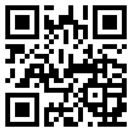 Go to christspringfield.org or use the QR code Go to the tab in the upper right-hand corner marked “Online Giving”Click on the online giving link in blueFill in the amount you would like to giveNext, use the drop box Pledged Giving for a Pledge or Miscellaneous Giving for other givingIf you choose Miscellaneous Giving, there is another memo drop box for the type of giving-choose oneFill out the rest of the formPress ContinueOn the next page, press continueThen enter your billing informationThank you!- If you have questions or concerns, please contact Kelly Zeller at zellerk0611@gmail.com.Ministers for March 17th, 2024Altar Guild: Joan HurleyChalice: Brian ShelburneLector: Fred BartensteinUshers: Steve Sharp and Rick EveringhamVideographer: Kelly ZellerCoffee Hour Host: Lori SwaffordGeneral InformationRector: The Rev. Dr. Michelle BoomgaardSenior Warden: Scott YeazellJunior Warden: Steve Sharp Treasurer: Ken BladhClerk of Vestry: Kelly ZellerVestry at Large: Joy Meyers, Marjory Wentworth, Anne Strothman, Bill Hicks, Lori Swafford, and Rick EveringhamParish Administrator & Program Coordinator: Kelly ZellerDirector of Music: Dr. Christopher DurrenbergerFacility Manager: Paul McAfeeBookkeeper: Tina Knox 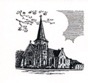                                                                            Christ Episcopal Church409 East High StreetSpringfield, Ohio 45505937-323-8651www.christspringfield.org  